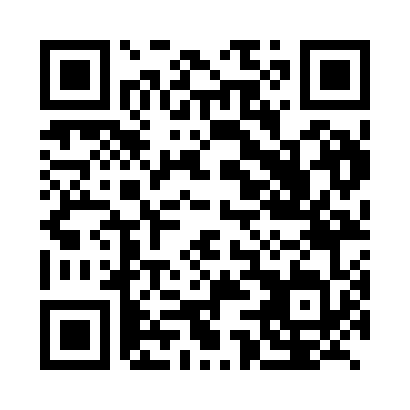 Prayer times for Biboulemam, CameroonWed 1 May 2024 - Fri 31 May 2024High Latitude Method: NonePrayer Calculation Method: Muslim World LeagueAsar Calculation Method: ShafiPrayer times provided by https://www.salahtimes.comDateDayFajrSunriseDhuhrAsrMaghribIsha1Wed4:526:0412:103:306:167:242Thu4:526:0312:103:306:167:243Fri4:516:0312:103:306:167:244Sat4:516:0312:103:306:167:245Sun4:516:0312:103:306:167:246Mon4:516:0312:093:316:167:247Tue4:506:0312:093:316:167:248Wed4:506:0312:093:316:167:249Thu4:506:0212:093:316:167:2410Fri4:506:0212:093:326:167:2511Sat4:506:0212:093:326:167:2512Sun4:496:0212:093:326:167:2513Mon4:496:0212:093:326:167:2514Tue4:496:0212:093:326:167:2515Wed4:496:0212:093:336:177:2516Thu4:496:0212:093:336:177:2617Fri4:496:0212:093:336:177:2618Sat4:496:0212:093:336:177:2619Sun4:486:0212:093:336:177:2620Mon4:486:0212:093:346:177:2621Tue4:486:0212:103:346:177:2722Wed4:486:0212:103:346:177:2723Thu4:486:0212:103:346:177:2724Fri4:486:0212:103:356:187:2725Sat4:486:0212:103:356:187:2726Sun4:486:0212:103:356:187:2827Mon4:486:0212:103:356:187:2828Tue4:486:0212:103:366:187:2829Wed4:486:0212:103:366:187:2830Thu4:486:0312:103:366:187:2931Fri4:486:0312:113:366:197:29